Objectifs de la formation :Organisation et Traitement des données génomiques et protéiquesBlasting, Alignements, Data mining, …Annotation des gènes et des protéinesPrédiction des structures 2D et 3D des ARN et la fonction des protéines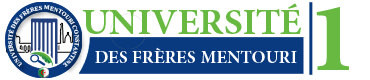 Phylogénie, …Profils et compétences visés :Bien exploiter les informations obtenues après les séquençages nucléiques et protéiques suite à l’utilisation des outils de la biologie moléculaire (PCR, électrophorèse, Méta-génomique, Spectrométrie de masse, …)Savoir réaliser une analyse fonctionnelle des génomes (Interactions protéine-protéine, Diversité génétique, …)Décrire et utiliser les programmes pour la biologie moléculaire ‘Modélisation des systèmes biologiques, Optimisation biotechnologiques, …) Métiers et domaines visés/ insertion professionnelle :Niveau régional :Université, Centre National de Recherche en Biotechnologie, Entreprises pharmaceutiques, agro-alimentaires et agrovétérinaires.Niveau national : Universités, Écoles nationales et centres de recherche, Institut Pasteur Alger, INRAA, ITGC, Centre National de la Biodiversité.
أهداف مسارالتكوين:تنظيم ومعالجة معـطيات المورثات، البروتيناتتفجير)(Blasting،محاذاة، تعدين البيانات …شرح المورثات والبروتيناتتنبؤات هيكل ثنائي وثلاثي الابعاد لـــARNووظيفة البروتينالانشاءوالتطور (phylogénie)المهارات المستهدفة:الاستغلال الجيد للمعلومات المتحصل عليها بعد التسلسل النكليكي والبروتيني لاستعمال وسائل بيولوجيا الجينات (PCR, électrophorèse, Méta-génomique, Spectrométrie de masse, …)معرفة القيام بالتحاليل الوظيفيةللمورثات) تفاعلات البروتين-البروتين، التنوع الوراثي، (… وصف واستخدام برامج للبيولوجيا الجزيئية" نموذجة النظم البيولوجية، والتحسين البيو تكنولوجي، ...)المهن والميادين المستهدفة / الإدماج المهني:المستوى الإقليمي: الجامعة، المركز الوطني للبحوث في مجال التكنولوجيا الحيوية، الصيدلة، الأغذية الزراعية، والشركات البيطرية الزراعية.المستوى الوطني: الجامعات والمدارس ومراكز البحوث الوطنية، ومعهد باستور بالجزائر العاصمة، وINRAA، وITGC، والمركز الوطني للتنوع البيولوجي.الجمهورية الجزائرية الديمقراطية الشعبيةRépublique Algérienne Démocratique et Populaireوزارة التعليم العالي و البحث العلميMinistère de l’Enseignement Supérieur et de la Recherche ScientifiqueDépartement de Biologie AppliquéeDomaine: Sciences de la Nature et de la Vie.                       . الميدان: علوم الطبيعة و الحياةFilière: Biotechnologie.                                                                   . الشعبة: بيو تكنولوجياالتخصص : البيولوجيا المعلوماتية الجزيئيةSpécialité :Bio-informatique.                                 .     ماسترأكاديميالإعلام الألي الحيوي  « Bio-Informatique »2019/2020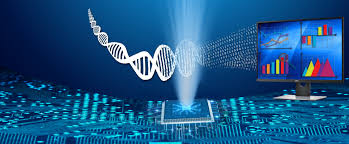 Semestre 1Semestre 2Semestre 3Semestre 4 :Stage aux laboratoires de biologie sanctionné par un mémoire et une soutenance.Unité d’EnseignementVHSV.H hebdomadaireV.H hebdomadaireV.H hebdomadaireV.H hebdomadaireCoef.CréditMode d'évaluationMode d'évaluationUnité d’Enseignement14-16 semCTDTPAutresCoef.CréditContinuExamenUE fondamentalesUEF1 + UEF2202h306h3h4h30137h30918UEF1 : Bio-informatique Moléculaire et Modélisation insilico des Systèmes Biologique112h303h1h303h07h30510Matière 1 :Bio-informatique Moléculaire45h1h30/1h3055h24XXMatière2 : Modélisation In Silicodes Systèmes Biologiques67h301h301h301h3082h3036XXUEF2 : Structure et fonction des Protéines et Génomique Structurale90h3h1h301h30110h48Matière 1 : Structure et Fonction des Protéines45h1h301h30/55h24XXMatière 2 : Génomique Structurales45h1h30/1h3055h24XXUE MéthodologiesUEM 1 : Recherche opérationnelles et Démarches Expérimentales et Outils de Recherche105h3h1h3h120h59 Matière 1 : Recherche opérationnelles45h1h30/1h3055h24XX Matière2 : Démarches Expérimentales et Outils de Recherche 60h1h301h1h3065h35XXUE Découvertes UED 1: English, Initiative and Practice of the Current English (IPCE) et communication45h1h301h30/05h22Matière:English, Initiative and Practice of the Current English (IPCE)45h1h301h30/05h22XXUE TransversalesUET 1 : Communication22h301h30//2h3011 Matière : Communication22h301h30//2h3011XXTotal Semestre 175h12h5h307h30375h1730Unité d’EnseignementVHSV.H hebdomadaireV.H hebdomadaireV.H hebdomadaireV.H hebdomadairecoefCréditsMode d'évaluationMode d'évaluationUnité d’Enseignement14-16 sem.CTDTPAutrescoefCréditsContinuExamenUE fondamentalesUE F3+ UE F4202h307h30/6h137h30918UEF  3: Génomique Fonctionnelle et Génomique Fonctionnelle112h304h303h510Matière 1 Génomique Fonctionnelle67h303h/1h3082h3036XXMatière 2 : Méthodes d’Analyses Moléculaires45h1h30/1h3055h24XXUEF 4 :Techniques Avancées en recherche Opérationnelle48XXMatière : Techniques Avancées en recherche Opérationnelle90h3h/3h110h48XXUE MéthodologiesUEM2 : Programmation Orientée Objet et Outils et Logiciels Bio-informatiques105h3h/4h120h59Matière1 : Programmation Orientée Objet45h1h30/1h3055h24XXMatière2 : Outils et Logiciels Bio-informatiques60h1h30/2h3065h35UE DécouvertesUED 2:Data mining45h01h3001h30/5h22Matière 1 : Data mining45h1h301h30/5h272XUE transversalesUET2 : Recherche Documentaire et Rédaction Scientifique22h301h30//2h3011Matière Recherche Documentaire et Rédaction Scientifique22h301h30//2h3011XXTotal Semestre 2375h13h301h3010h375h1730Unité d’EnseignementVHSV.H hebdomadaireV.H hebdomadaireV.H hebdomadaireV.H hebdomadaireCoefCréditMode d'évaluationMode d'évaluationUnité d’Enseignement14-16 sem.CTDTPAutresCoefCréditContinuExamenUE fondamentalesUEF 1(5): Phylogénie Moléculaire et Expression et Régulation des Gènes112h303h1h303h137h30510Matière 1 : Phylogénie Moléculaire45h1h30/1h3055h24XXMatière 2 : Expression et Régulation des Gènes67h301h301h301h3082h3036XXUEF 2(6) : Transcriptome et Génomique Appliquée/ Réglementation, Normes et Sécurité Génomique90h3h/3h110h48XXMatière 1 : Transcriptome et Génomique Appliquée45h1h30/1h3055h24XXMatière 2 : Réglementation, Normes et Sécurité Génomique45h1h30/1h3055h24XXUE méthodologieUEM 3 : Biotechnologie et Consulting et Technologie Web105h3h1h3h120h59Matière 1 : Biotechnologie et Consulting 45h1h30/1h3055h24XXMatière 2 : Technologie Web60h1h301h1h3065h35XXUE DécouverteUED1 : Création et Gestion d’Entreprise 45h1h301h30/5h22Matière : Création d’Entreprise45h1h301h30/5h22XXUE TransversalesUET 2 :Éthique, Déontologie et Corruption et Législation 22h301h302h3011Matière :Éthique, Déontologie et Corruption et Législation22h301h30/2h3011XXTotal Semestre 337512h4h9h375h1730VHSCoefCréditsTravail Personnel (Recherche bibliographique)67h 30 33Stage en Entreprise et/ou Partie expérimentale au laboratoire202h 30918SéminairesAutre (Rédaction du mémoire)105h59Total Semestre 4375h1730